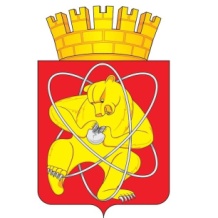 Муниципальное образование «Закрытое административно – территориальное образование Железногорск Красноярского края»АДМИНИСТРАЦИЯ  ЗАТО  г.ЖЕЛЕЗНОГОРСК ПОСТАНОВЛЕНИЕ19.06. 2018                                                                                                             1193г.ЖелезногорскО создании рабочей группы в сфере здравоохранения при Администрации ЗАТО г. ЖелезногорскВ целях содействия в проведении единой государственной политики в сфере охраны здоровья, реализации в ЗАТО Железногорск прав граждан на охрану здоровья, руководствуясь Уставом ЗАТО ЖелезногорскПОСТАНОВЛЯЮ:1. Создать рабочую группу  в сфере здравоохранения при Администрации ЗАТО г. Железногорск и утвердить ее состав согласно приложению №1.2. Утвердить положение о рабочей группе в сфере здравоохранения при Администрации ЗАТО г. Железногорск, согласно приложению № 2.3. Управлению делами Администрации ЗАТО г. Железногорск  (Е.В. Андросова) довести до сведения населения настоящее постановление через газету «Город и горожане».4. Отделу общественных связей Администрации ЗАТО г. Железногорск (И.С. Пикалова) разместить настоящее постановление на официальном сайте муниципального образования «Закрытое административно-территориальное образование Железногорск Красноярского края» в информационно-телекоммуникационной сети «Интернет».5. Контроль над исполнением настоящего постановления возложить на заместителя Главы ЗАТО г. Железногорск по социальным вопросам В.Ю. Фомаиди.6. Настоящее постановление вступает в силу после его официального опубликования.Глава ЗАТО г. Железногорск						           И.Г. КуксинПриложение № 1к постановлению АдминистрацииЗАТО г. Железногорскот 19.06.2018 № 1193Состав рабочей группы в сфере здравоохранения при Администрации ЗАТО г. ЖелезногорскФомаиди В.Ю.	- Заместитель Главы ЗАТО г. Железногорск по социальным 			вопросам, председатель    	 Дергачева Л.А.	- руководитель Управления социальной защиты Администрации ЗАТО г.Железногорск, заместитель председателяЧлены комиссии: Приложение № 2к постановлению АдминистрацииЗАТО г. Железногорскот 19.06.2018 № 1193ПОЛОЖЕНИЕО РАБОЧЕЙ ГРУППЕ В СФЕРЕ ЗДРОВООХРАНЕНИЯ ПРИ АДМИНИСТРАЦИИ ЗАТО г. ЖЕЛЕЗНОГОРСК 1. ОБЩИЕ ПОЛОЖЕНИЯ1.1. Рабочая группа  в сфере здравоохранения при Администрации ЗАТО г. Железногорск (далее – рабочая группа) является постоянно действующим совещательным органом, осуществляющим рассмотрение вопросов, связанных с реализацией в ЗАТО Железногорск прав граждан на охрану здоровья, в том числе: повышения качества и доступности всех видов медицинской помощи, эффективности и безопасности медицинских и реабилитационных технологий и медицинской продукции.1.2. Рабочая группа осуществляет свою деятельность на общественных началах. Решения  рабочей группы  носят рекомендательный характер.1.3. Рабочая группа осуществляет свою деятельность в соответствии с нормативными правовыми актами Российской Федерации, Красноярского края, ЗАТО Железногорск и настоящим Положением.1.4. Рабочая группа не является юридическим лицом, не входит в структуру органов местного самоуправления ЗАТО Железногорск.2. ЦЕЛИ, ЗАДАЧИ И ПОЛНОМОЧИЯ РАБОЧЕЙ ГРУППЫ2.1. Основными целями деятельности рабочей группы являются привлечение общественности и экспертов к созданию механизмов повышения безопасности, качества и доступности медицинской помощи населению ЗАТО Железногорск, развитие принципов открытости, законности и профессионализма в медицинской сфере.2.2. Задачами рабочей группы являются:- координация участия институтов гражданского общества в обеспечении защиты прав пациентов при оказании им медико-социальной помощи;- обобщение и анализ общественного мнения по проблемам, имеющимся в сфере здравоохранения на территории ЗАТО Железногорск, изучение этих проблем и подготовка предложений по их разрешению;- обсуждение проектов нормативных правовых актов (законов, иных нормативных правовых актов), а также принятых актов, регулирующих отношения в сфере здравоохранения, выработка предложений по их оптимизации;- подготовка рекомендаций по совершенствованию работы с обращениями граждан по вопросам защиты прав на охрану здоровья, предложений по досудебному урегулированию конфликтных ситуаций в сфере здравоохранения;- содействие в защите трудовых и социальных прав медицинских работников;- информирование населения, организаций медико-социальной сферы, медицинских работников, средств массовой информации, органов государственной власти и местного самоуправления о правах граждан на охрану здоровья, способах их реализации, нарушениях и методах защиты прав пациентов в Российской Федерации; а также о деятельности рабочей группы;- иные задачи, отвечающие целям деятельности рабочей группы.2.3. Рабочая группа для осуществления своей деятельности и в пределах возложенных на нее задач вправе:- рекомендовать организациям, оказывающим медицинские услуги на территории ЗАТО Железногорск (далее – медицинские организации) проведение совместных с рабочей группой или самостоятельных мероприятий, способствующих реализации прав граждан на охрану здоровья и защите прав пациентов;- приглашать на свои заседания представителей органов местного самоуправления ЗАТО Железногорск, медицинских организаций;- создавать при необходимости экспертные группы, комиссии, в том числе из числа лиц, не являющихся членами рабочей группы, для решения возложенных на нее задач;- разрабатывать рекомендации по обеспечению и совершенствованию защиты прав пациентов, распространять соответствующую информацию;- запрашивать у органов местного самоуправления, медицинских организаций информацию, необходимую для выполнения задач рабочей группы;- предпринимать другие действия, не запрещенные действующим законодательством Российской Федерации.3. СОСТАВ И СТРУКТУРА РАБОЧЕЙ ГРУППЫ3.1. Членом рабочей группы может стать гражданин, достигший возраста восемнадцати лет, чья профессиональная и (или) общественная деятельность, знания и опыт могут положительным образом содействовать функционированию и развитию системы здравоохранения в ЗАТО Железногорск.3.2. Членами рабочей группы могут быть граждане Российской Федерации, представители некоммерческих общественных организаций, медицинских организаций, ветеранских организаций, представители профсоюзов,  органов местного самоуправления, представители градообразующих предприятий,  средств массовой информации.3.3. Состав Рабочей группы утверждается постановлением Администрации ЗАТО г. Железногорск.3.4. Рабочую группу возглавляет Заместитель Главы ЗАТО г. Железногорск по социальным вопросам, являющийся его председателем. В период временного отсутствия председателя его обязанности выполняет заместитель. Организационное и информационное обеспечение деятельности рабочей группы осуществляет секретарь рабочей группы.3.5. Секретарь рабочей группы избирается на первом заседании рабочей группы из состава членов рабочей группы.3.6. Председатель рабочей группы:- руководит текущей деятельностью рабочей группы;- проводит заседания рабочей группы;- осуществляет контроль исполнения решений рабочей группы;- делегирует отдельные полномочия своему заместителю.3.7. Секретарь рабочей группы осуществляет организацию проведения заседаний рабочей группы, в том числе:- составляет проекты повестки заседаний рабочей группы, организует и контролирует подготовку материалов к заседаниям рабочей группы, ведет протоколы заседаний рабочей группы;- информирует членов рабочей группы и приглашенных лиц о месте, времени проведения и повестке дня очередного заседания, обеспечивает их необходимыми материалами;- обеспечивает рассылку и размещение информации о результатах деятельности рабочей группы в соответствующие организации и средства массовой информации.3.8. В структуре рабочей группы могут образовываться временные и постоянно действующие комиссии по направлениям деятельности.4. ПОРЯДОК РАБОТЫ РАБОЧЕЙ ГРУППЫ4.1. Рабочая группа осуществляет свою работу в соответствии с планом. План работы формируется председателем рабочей группы на основе предложений членов рабочей группы.В плане работы рабочей группы указываются сроки проведения заседаний, мероприятия, организации и лица, ответственные за разработку и представления материалов к заседаниям, а также иная необходимая информация.4.2. Основной формой работы рабочей группы являются заседания. Заседания рабочей группы проводятся по мере необходимости, но не реже одного раза в полугодие. Рабочая группа может проводить внеплановые заседания.4.3. Повестка дня заседания рабочей группы определяется председателем на основе плана работы и поступивших предложений членов рабочей группы и передается каждому члену рабочей группы через секретаря не менее чем за 2 дня до заседания.Порядок рассмотрения вопросов на заседании рабочей группы определяет председатель.4.4. Член рабочей группы принимает личное участие в работе заседаний рабочей группы.4.5. В случае невозможности прибыть на заседание член рабочей группы заблаговременно сообщает об этом секретарю.4.6. Заседание рабочей группы правомочно, если на нем присутствует более половины списочного числа членов рабочей группы.4.7. В соответствии с решением рабочей группы к ее работе могут привлекаться любые эксперты из числа ведущих специалистов по профилю рассматриваемой рабочей группой проблемы, не являющиеся его членами.4.8. Решения рабочей группы принимаются большинством голосов от числа присутствующих на заседании рабочей группы. При равенстве голосов "за" и "против" голос председателя является решающим.Член рабочей группы, не согласный с решением рабочей группы, вправе изложить свое особое мнение и приобщить его к решению рабочей группы.4.9. Принятые решения, заключения, предложения, обращения заносятся в протокол заседания рабочей группы. Протокол заседания рабочей группы, решения, заключения, предложения, обращения подписываются председателем (в его отсутствие - заместителем) и секретарем.4.10. Информация о деятельности рабочей группы и принятых решениях  размещается на официальном сайте муниципального образования «Закрытое административно-территориальное образование Железногорск Красноярского края» в информационно-телекоммуникационной сети «Интернет» и в средствах массовой информации.Бурыкина А.П.   - председатель  Местной городской общественной организации ветеранов (пенсионеров) войны, труда Вооруженных сил и правоохранительных органов юстиции Российской Федерации ЗАТО г. Железногорск по Красноярскому краю (по согласованию);Винокуров Д.П.- врач эндокринолог федерального государственного бюджетного учреждения здравоохранения «Клиническая больница N 51 Федерального медико-биологического агентства», (по согласованию);Войнова Т.Ф.- заместитель председателя Железногорской местнойобщественной организации родителей по защите прав детей с ограниченными возможностями «Этот мир для тебя» (по согласованию);Головинкина Е.И.- руководитель МКУ «Центр общественных связей»;Колбацких В.В.- председатель КРМОО «Федерация здорового образа жизни» (по согласованию);Колотупов И.В.- заместитель главного врача по медицинской части федерального государственного бюджетного учреждения здравоохранения «Клиническая больница N 51 Федерального медико-биологического агентства»,  (по согласованию);Молоствова Г.Н.- врач физиотерапевт, заведующая Центром восстановительного лечения федерального государственного бюджетного учреждения здравоохранения «Клиническая больница N 51 Федерального медико-биологического агентства»,  (по согласованию);Орехова Е.А.- начальник юридического отдела федерального государственного бюджетного учреждения здравоохранения «Клиническая больница N 51 Федерального медико-биологического агентства»,  (по согласованию);Панченко Н.Ю.- начальник отдела внешних коммуникаций Управления по связям с общественностью ФЯО ФГУП «Горно-химический комбинат» (по согласованию);Пилипенко В.П.  - руководитель Приемной Общественного совета Госкорпорации «Росатом» в ЗАТО Железногорск (по согласованию);Скоробогатов Ю.А.- заведующий детской поликлиникой федерального государственного бюджетного учреждения здравоохранения «Клиническая больница N 51 Федерального медико-биологического агентства»,  (по согласованию);Шаранов С.Г.- депутат Совета депутатов ЗАТО г.Железногорск, председатель постоянной комиссии по местному самоуправлению и законности.